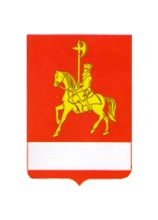 АДМИНИСТРАЦИЯ КАРАТУЗСКОГО  РАЙОНАПОСТАНОВЛЕНИЕ02.06.2021                               с. Каратузское                                            № 424-пОб утверждении состава  комиссии по делам несовершеннолетнихи защите их прав администрации  Каратузского района 	В соответствии с постановлением   Правительства РФ от 06 ноября 2013 года  № 995 «Об утверждении Положения о комиссиях по делам несовершеннолетних и защите их прав», Федеральным законом от 24.06.1999 года № 120 - ФЗ «Об  основах системы профилактики безнадзорности и правонарушений несовершеннолетних»:1.  Утвердить состав районной комиссии по делам несовершеннолетних и защите их прав согласно приложению.2. Признать утратившим силу постановление администрации Каратузского района  от 30.03.2021  №235-п «Об утверждении состава районной комиссии по делам несовершеннолетних и защите их прав».3. Контроль за исполнением настоящего постановления возложить на А.А. Савина, заместителя главы района по социальным вопросам.4. Постановление вступает  в силу в день, следующий за днем его официального опубликования в периодическом печатном издании «Вести муниципального образования «Каратузский район».Глава района                                                                                   К.А. ТюнинСостав комиссии  по делам несовершеннолетних и защите их прав администрации Каратузского района 	А.А. Савин, заместитель главы района по социальным вопросам, председатель комиссии.	М.В. Юркова, заместитель директора по воспитательной и реабилитационной работе  КГБУ СО  «Комплексный Центр социального обслуживания населения «Каратузский»,                                                       заместитель председателя комиссии (по согласованию).	А.В. Анисимова, ведущий специалист администрации Каратузского района, ответственный секретарь комиссии.	 Члены комиссии: 	А.А. Бойков – заместитель начальника ОП № 2 МО МВД России «Курагинский»;	М.А. Фатюшина – заместитель председателя Каратузского районного Совета депутатов (по согласованию);	Т.Г. Серегина, руководитель Управления образования Каратузского района, сопредседатель Российского движения школьников в Каратузском районе (РДШ – общероссийская общественно-государственная детско-юношеская организация);	А.А. Морева, главный	 специалист  по опеке и попечительству  отдела социальной поддержки детства Управления образования администрации Каратузского района (по согласованию);	И.В. Тонких, педагог - психолог Каратузского филиала КГБПОУ      Минусинского сельскохозяйственного  колледжа (по согласованию);	С.В. Сокирин, инспектор филиала по Каратузскому    району ФКУ УИИ ГУФСИН России « Курагинский» (по согласованию);	Ю.А. Громова, старший инспектор по делам несовершеннолетних   ОП № 2 МО  МВД России  «Курагинский» (по согласованию);И.Л.  Шункина, директор КГКУ « Центр занятости населения Каратузского района» (по согласованию);	 А.Ю. Оберман, директор МБУ Молодежный центр «Лидер»;А.А. Козин, начальник отдела  молодежной политики, физкультуры, спорта и туризма администрации Каратузского района;В.И. Котягин, заместитель руководителя МСО ГСУ СК России по Красноярскому краю (по согласованию);Т.А. Пинчук, главный врач КГБУЗ «Каратузская РБ» (по согласованию);В.В. Иванов, начальник ОНД и ПР по Каратузскому району, подполковник внутренней службы (по согласованию).                   Приложение к постановлению                   администрации Каратузского района                   от  02.06.2021  №  424-п	к постановлению от    №